Lesson 17:  Trigonometric Identity ProofsStudent OutcomesStudents see derivations and proofs of the addition and subtraction formulas for sine and cosine.Students prove some simple trigonometric identities.Lesson NotesWe start the lesson with students looking for patterns in a table to make conjectures about the formulas for and .  From these formulas, we can quickly deduce the formulas for  and .  The teacher gives proofs of important formulas, and then students prove some simple trigonometric identities.  The lesson will highlight practices MP.3 and MP.8, as students look for patterns in repeated calculations and construct arguments about the patterns they find.ClassworkOpening Exercise (10 minutes)Students should work in pairs to fill out the table and look for patterns.  They should be looking for columns whose entries might be combined to yield the entries in the column for .
Opening ExerciseWe have seen that .  So, what is ?  Begin by completing the following table:  Ask students to write an equation that describes how the entries in other columns might be combined to yield the entries in the shaded column.  The identity we are looking for in the table is the following:Emphasize in the discussion that the proposed identity has not been proven; it has only been tested for some specific values of  and .  Its status now is as a conjecture.The conjecture is strengthened by the following observation:  Because  and  play the same role in , they should not play different roles in any formula for the sine of that sum.  In our conjecture, if  and  are interchanged, the formula remains essentially the same.  That symmetry helps make the conjecture more plausible.
Use the following table to formulate a conjecture for :  Again, ask students to write an equation that describes how the entries in other columns might be combined to yield the entries in the shaded column.  The identity we are looking for in the table is the following:  

Again, in a class discussion of the exercise after the students have looked for a pattern, if no student comes up with that identity, the teacher may want to point at the two columns whose entries differ to yield .  It should be repeated that the proposed identity has not been proven; it has only been tested for some specific values of  and .  It is a conjecture.This conjecture, too, is strengthened by the observation that because  and  play the same role in , they should not play different roles in any formula for the cosine of that sum.  And again, if  and  are interchanged in our conjectured formula, it remains essentially the same.  That symmetry helps make the conjecture more plausible.Examples 1–2 (15 minutes):  Formulas for  and 
Examples 1–2: Formulas for  and  One conjecture is that the formula for the sine of the sum of two numbers is .  The proof can be a little long, but it is fairly straightforward.  We will prove only the case when the two numbers are positive, and their sum is less than .Let  and  be positive real numbers such that Construct rectangle such that , , , and .  See the figure at the right.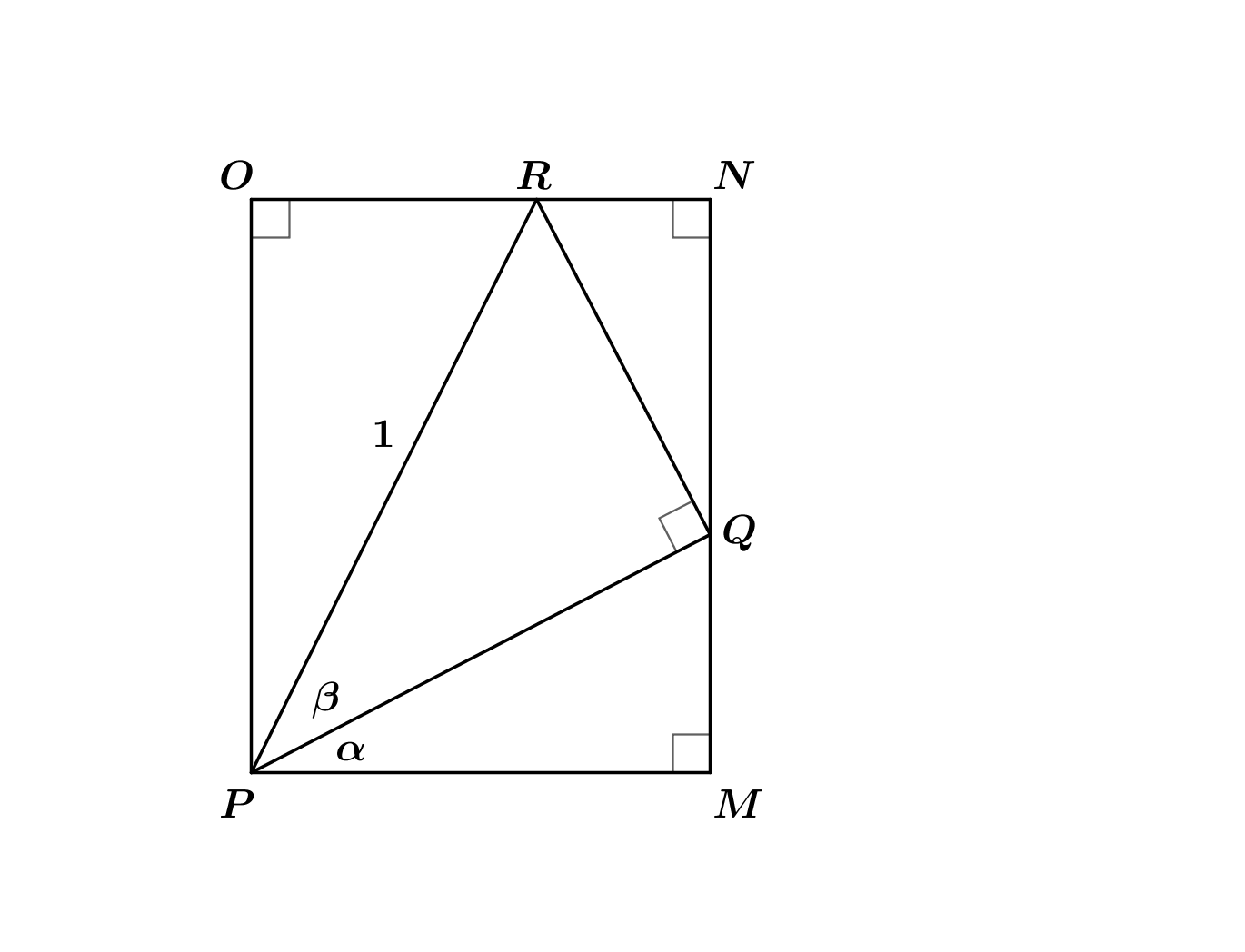 Fill in the blanks in terms of  and : _____________. _______________.Therefore, ...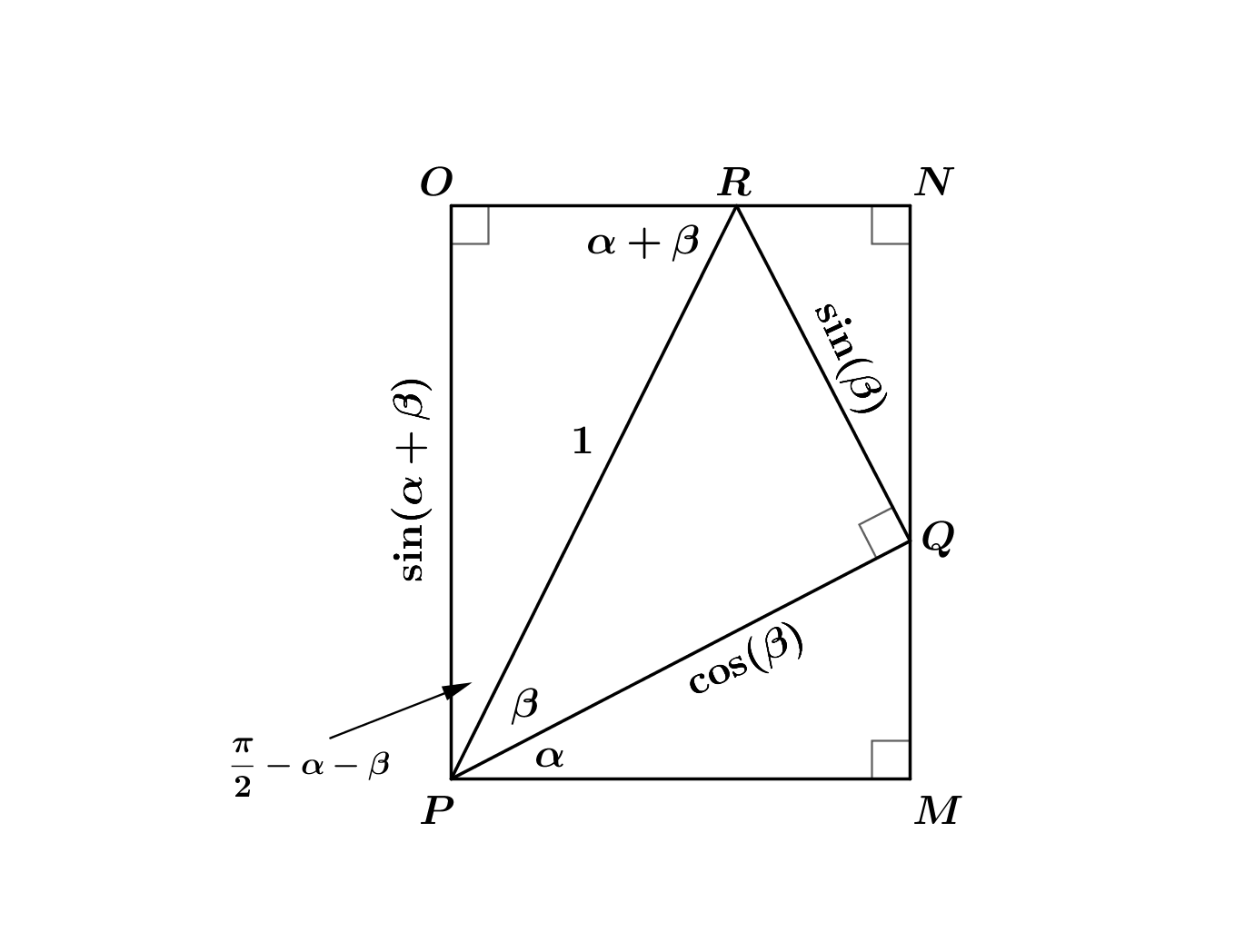 Let’s label the angle and length measurements as shown.Use this new figure to fill in the blanks in terms of  and   Why does ? The length of the hypotenuse of  is , and  is the length of the side opposite Therefore,_________.____________.Now consider   Since ,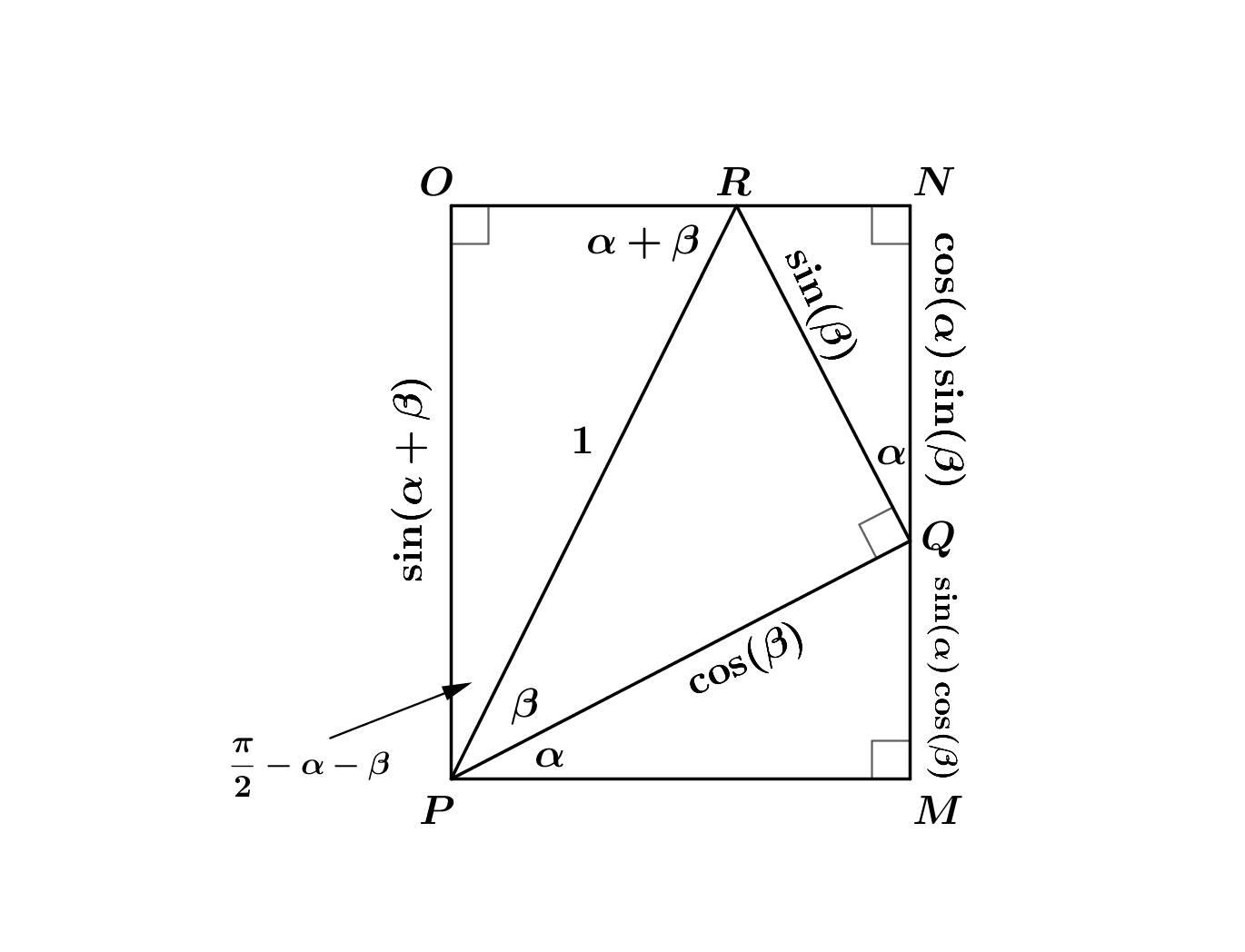 _________.Label these lengths and angle measurements in the figure.Since  is a rectangle, .Thus, .Note that we have only proven the formula for the sine of the sum of two real numbers  and  in the case where .  A proof for all real numbers  and  breaks down into cases that are proven similarly to the case we have just seen.  Although we are omitting the full proof, this formula holds for all real numbers and .Now let’s prove our other conjecture, which is that the formula for the cosine of the sum of two numbers isAgain, we will prove only the case when the two numbers are positive, and their sum is less than .  This time, we will use the sine addition formula and identities from previous lessons instead of working through a geometric proof.Fill in the blanks in terms of  and :  Let  and  be any real numbers.  Then,The completed proof should look like the following:Exercises 1–2 (6 minutes):  Formulas for  and In these exercises, formulas for the sine and cosine of the difference of two angles are developed from the formulas for the sine and cosine of the sum of two angles.
Exercises 1–2:  Formulas for  and Rewrite the expression  as follows:  .  Use the rewritten form to find a formula for the sine of the difference of two angles, recalling that the sine is an odd function.Let  and  be any real numbers.  Then,Therefore, for all real numbers  and .Now use the same idea to find a formula for the cosine of the difference of two angles.  Recall that the cosine is an even function. Let  and  be any real numbers.  Then,Therefore,  for all real numbers  and .Exercises 3–5 (10 minutes) These exercises make use of the formulas proved in the examples.  Students should work on these exercises in pairs.Use the sum and difference formulas to do the following:
Exercises 3–5Derive a formula for  in terms of and ) for , for any integer .  
Hint: Use the addition formulas for sine and cosine.Let and be any real numbers so that , , and .  By the definition of tangent, .Using sum formulas for sine and cosine, we have Dividing numerator and denominator by  givesTherefore,  for any real numbers  and  so that , , and .Derive a formula for  in terms of  and for all real numbers.Let  be any real number.  Then, , which is equivalent to . Therefore,  for all real numbers.Derive a formula for  in terms of  and for all real numbers. Let  be a real number.  Then, , which is equivalent to .Therefore,  for all real numbers.Closing (1 minute)Ask students to respond to this question in writing, to a partner, or as a class. Edna claims that in the same way that  it follows by the distributive property thatfor all real numbers  and .  Danielle says that can’t be true.  Who is correct, and why? Danielle is correct.  Given that it follows that   only for special values of  and   That is, when  and , or when for  an integer.  So, in general, A simple example is when .  Then, , but .  Since ,  is generally not equal to .Exit Ticket (3 minutes) Name                 							         		Date              		         Lesson 17:  Trigonometric Identity ProofsExit TicketDerive a formula for  in terms of  and , where  and , for all integers .Exit Ticket Sample SolutionsDerive a formula for  in terms of  and , where  and , for all integers . Let  be a real number so that , for all integers .  Using the definition of tangent, .Using the difference formulas for sine and cosine,Dividing numerator and denominator by  givesTherefore, , where  and , for all integers .Problem Set Sample SolutionsThese problems continue the derivation and demonstration of simple trigonometric identities.Prove the formula  for  using the rectangle  in the figure at the right and calculating ,, and  in terms of  and .Proof.  Let  and  be real numbers so that .Then , , and .Because , it follows that for .Derive a formula for  for  and , for all integers .Proof.  Let  be any real number so that , and , for all integers .  In the formula 
, replace  and  both by .  The resulting equation is  , which is equivalent to for  and , for all integers .Prove that  is true for any real number .Proof.  Let  be any real number.  From Exercise 3 in class, we know that  for any real number .  Using the Pythagorean identity, we know that .  By substitution, 
.  Thus,  for any real number .Prove that  is true for , for all integers .We begin with the left side, get a common denominator, and then use the Pythagorean identity.Proof:  Let  be a real number so that  for all integers   Then,Therefore, , where , for all integers .  Write as a single term:  .We use the formulas for the cosine of sums and differences:Therefore, .Write as a single term:  .Begin with the formula , and let  and Write as a single term:  .Begin with the formula , and let  and .Write as a single term:  , where and .Begin with the formulas for the sine of the sum and difference:Prove that for all values of , .Proof.  Let  be any real number.  Then, from the formula for the cosine of a sum,Therefore,  for all values of Prove that for all values of , Proof:  Let  be any real number.  Then, from the formula for the cosine of a difference:Therefore,  for all real numbers .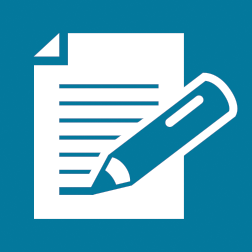 